Бюджетное учреждение Ханты – Мансийского автономного округа – Югры «Когалымский комплексный центр социального обслуживания населения»ОТДЕЛЕНИЕ ПСИХОЛОГИЧЕСКОЙ ПОМОЩИ ГРАЖДАНАМ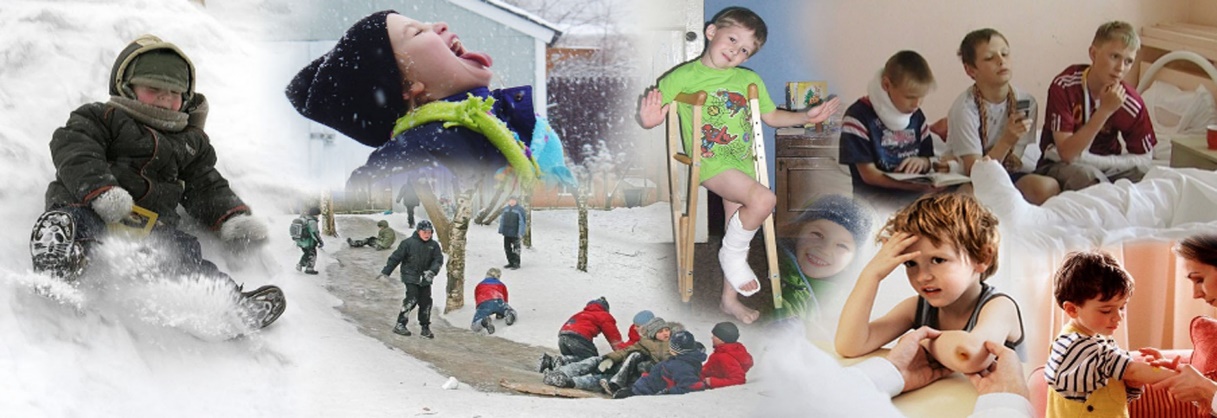 Причины детского дорожно-транспортного травматизмаПереход дороги в неположенном месте, перед близко идущим транспортом.Игры на проезжей части и возле неё.Катание на велосипеде, роликах, других самокатных средствах по проезжей части дороги.Выход на проезжую часть из-за стоящих машин, сооружений, зеленых насаждений или других препятствий.Неправильный выбор места перехода дороги при высадке из маршрутного транспорта.Незнание правил перехода.Хождение по проезжей части при наличии тротуара.Бегство от опасности в потоке движущегося транспорта.Движение по загородной дороге по направлению движения транспорта.Недостаточный надзор взрослых за поведением детей.Помните: повышенное внимание и осторожность являются главными средствами для профилактики дорожно-транспортного травматизма! Наш адрес:г. Когалымул. Дружбы народов, д.12 кв.36Контактный телефон:8(34667)2-92-91 (доб. 205)Сайт учреждения:www.kson86.ruОфициальная группа учрежденияв социальной сети «ВКонтакте»:https://vk.com/kson_jemchujinaОфициальная группа учрежденияв социальной сети «Одноклассники»:https://ok.ru/bukogalyms